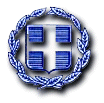 ΕΛΛΗΝΙΚΗ ΔΗΜΟΚΡΑΤΙΑΥΠΟΥΡΓΕΙΟ  ΠΑΙΔΕΙΑΣ ΚΑΙ ΘΡΗΣΚΕΥΜΑΤΩΝ-----ΠΕΡΙΦΕΡΕΙΑΚΗ Δ/ΝΣΗ Π. & Δ. ΕΚΠ/ΣΗΣ ΑΤΤΙΚΗΣΔ/ΝΣΗ Α/ΘΜΙΑΣ ΕΚΠ/ΣΗΣ ΑΝΑΤ. ΑΤΤΙΚΗΣ1o  9/ΘΕΣΙΟ ΔΗΜ. ΣΧΟΛΕΙΟ  ΔΙΟΝΥΣΟΥΕγγραφές στα Δημοτικά ΣχολείαΣτο Δημοτικό Σχολείο εγγράφονται οι μαθητές που συμπληρώνουν την 31η Δεκεμβρίου του έτους εγγραφής ηλικία έξι (6) ετών και διαθέτουν Πιστοποιητικό Φοίτησης από το Νηπιαγωγείο.Σύμφωνα με το ΦΕΚ  Αρ. 90/τεύχος Α΄, άρθρο 35ο, για την εγγραφή των μαθητών που θα φοιτήσουν για πρώτη φορά στην Α΄ Τάξη του δημοτικού σχολείου  κατά το σχολικό έτος 2020-21 εφαρμόζεται η ακόλουθη διαδικασία: α) από την 15η  έως την 29η  Μαΐου του προηγούμενου της εγγραφής σχολικού έτους οι γονείς / κηδεμόνες υποβάλλουν σχετικές αιτήσεις-υπεύθυνες δηλώσεις εγγραφής στο δημοτικό σχολείο που ανήκουν σύμφωνα με τα όρια της σχολικής περιφέρειας, προσκομίζοντας: Βεβαίωση φοίτησης από το Νηπιαγωγείο,Αποδεικτικό στοιχείο από το οποίο προκύπτει η διεύθυνση κατοικίας του μαθητή,το Ατομικό Δελτίο Υγείας Μαθητή καιτο Βιβλιάριο υγείας ή άλλο στοιχείο από το οποίο αποδεικνύεται ότι έχουν γίνει τα προβλεπόμενα εμβόλια.β) Στην περίπτωση μαθητών με αναπηρία και ειδικές εκπαιδευτικές ανάγκες οι γονείς/κηδεμόνες συνυποβάλλουν γνωμάτευση από Κ.Ε.Σ.Υ. ή δημόσιο Ιατροπαιδαγωγικό κέντρο ή άλλη δημόσια αρμόδια υπηρεσία, χωρίς αυτή να αποτελεί προϋπόθεση εγγραφής. γ) Αιτήσεις εγγραφής δύνανται να υποβάλλουν και γονείς που διαμένουν εκτός σχολικής περιφέρειας, εφόσον στο σχολείο φοιτούν ήδη αδέλφια του προς εγγραφή μαθητή.Οι γονείς ή κηδεμόνες των προς εγγραφή μαθητών θα πρέπει να έχουν μαζί τους την αστυνομική τους ταυτότητα ή το διαβατήριό τους. Οι εγγραφές θα πραγματοποιούνται σε προκαθορισμένη ώρα προσέλευσης, μετά από τηλ. επικοινωνία με τη Διεύθυνση του Σχολείου από προηγούμενη ημέρα, σύμφωνα με τον κάτωθι προγραμματισμό:Δευτέρα και Τρίτη μεταξύ των ωρών 9:00 – 11:00.Τετάρτη, Πέμπτη και Παρασκευή μεταξύ των ωρών 9:00 – 12:00 Παρακαλούμε πολύ για την αυστηρή τήρηση του προαναφερθέντος ωραρίου.Από τη Δ/ νση του ΣχολείουΤαχ. Δ/νσηΠληροφορίεςΤηλ. – Φαξe-mailweb siteΣτρατή Καρρά και Κίου14576Φώτιος Περρής 210-8150500 mail@1dim-dionys.att.sch.grwww.protodimotikodionysou.gr